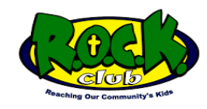 Preschool  2024 -2025PARENT(S)/GUARDIAN(S) EMERGENCY INFORMATION Appropriate paperwork such as custody papers shall be attached if a parent is not allowed to pick up the child.NOTE: Section 22.1-4.3 of the Code of Virginia states that unless a court order has been issued to the contrary, the noncustodial parent of a student enrolled in a public school or day care center (i) shall not be denied the opportunity to participate in any of the student's school or day care activities in which such participation is supported or encouraged by the policies of the school or day care center solely on the basis of such noncustodial status and (ii) shall be included, upon the request of such noncustodial parent, as an emergency contact for the student's school or day care activities.10/21	 AGREEMENTSThe child day center agrees to notify the parent(s)/guardian(s) whenever the child becomes ill and the parent(s)/guardian(s) will arrange to have the child picked up as soon as possible if so requested by the center.The parent(s)/guardian(s) authorize the child day center to obtain emergency medical care if any emergency occurs when the parent(s)/guardian(s) cannot be located immediately. **The parent(s)/guardians agree to inform the center within 24 hours or the next business day after his child or any member of the immediate household has developed a reportable communicable disease, as defined by the State Board of Health, except for life threatening diseases which must be reported immediately.SIGNATURES First Date of Attendance: ____________________ 	Last Date of Attendance: ____________________ ** If there is an objection to seeking emergency medical care, a statement should be obtained from the parent(s) or guardian(s) that states the objection and the reason for the objection. Current email address  of both parents/guardians:1.__________________    _2._______________  Date of Notification of Local Law-Enforcement Agency (when required proof of identity is not provided):  _______________            Date Proof of the child’s identity and age may include a certified copy of the child’s birth certificate, birth registration card, notification of birth (hospital, physician or midwife record), passport, copy of the placement agreement or other proof of the child’s identity from a child placing agency (foster care and adoption agencies), record from a public school in Virginia, certification by a principal or his designee of a public school in the U. S. that a certified copy of the child’s birth record was previously presented or copy of the entrustment agreement conferring temporary legal custody of a child to an independent foster parent.  Viewing the child’s proof of identity is not necessary when the child attends a public school in Virginia and the center assumes responsibility for the child directly from the school (i.e., after school program) or the center transfers responsibility of the child directly to the school (i.e., before school program).  While programs are not required to keep the proof of the child’s identity, documentation of viewing this information must be maintained for each child. Section § 22.1-289.049 of the Code of Virginia states that the proof of identity, if reproduced or retained by the child day program or both, shall be destroyed upon the conclusion of the requisite period of retention. The procedures for the disposal, physical destruction, or other disposition of the proof of identity containing social security numbers shall include all reasonable steps to destroy such documents by (i) shredding, (ii) erasing, or (iii) otherwise modifying the social security numbers in those records to make them unreadable or indecipherable by any means..  10/21 Child Nickname Date of Birth Date of Birth Sex Address Address Address Home Phone Home Phone Chronic Physical Problems/Pertinent Developmental Information/Special Accommodations Needed Chronic Physical Problems/Pertinent Developmental Information/Special Accommodations Needed Chronic Physical Problems/Pertinent Developmental Information/Special Accommodations Needed Chronic Physical Problems/Pertinent Developmental Information/Special Accommodations Needed Chronic Physical Problems/Pertinent Developmental Information/Special Accommodations Needed Previous Child Day Care Programs and Schools Attended Previous Child Day Care Programs and Schools Attended Previous Child Day Care Programs and Schools Attended Previous Child Day Care Programs and Schools Attended Previous Child Day Care Programs and Schools Attended If Child Attends this Center and Another School/Program, Give Name of School/Program If Child Attends this Center and Another School/Program, Give Name of School/Program If Child Attends this Center and Another School/Program, Give Name of School/Program Grade or Class Level Grade or Class Level Parent Place Employed Work Phone Home Address Home Address Home Phone Parent Place Employed Work Phone Home Address Home Address Home Phone Person(s) or Agency Having Legal Custody of Child Person(s) or Agency Having Legal Custody of Child Home Address Home Address Home Phone Work Address Work Address Work Phone Allergies or Intolerance to Food, Medication, etc., and Action to Take in an Emergency Allergies or Intolerance to Food, Medication, etc., and Action to Take in an Emergency Child's Physician Child's Physician Phone Two People To Contact if Parent(s) Cannot Be Reached 1. Address 1. Phone 1. 2. 2. 2. Person(s) Authorized To Pick Up Child Person(s) Authorized To Pick Up Child Person(s) NOT Authorized To Pick Up Child* Person(s) NOT Authorized To Pick Up Child* Person(s) NOT Authorized To Pick Up Child* _______________________________________________________________________________________Parent(s) or Guardian(s)         Date _________________________________________________________________Administrator of Center ______________________Date OFFICE USE ONLY IDENTITY VERIFICATION If proof of identity is required and a copy is not kept, please fill out the following. OFFICE USE ONLY IDENTITY VERIFICATION If proof of identity is required and a copy is not kept, please fill out the following. OFFICE USE ONLY IDENTITY VERIFICATION If proof of identity is required and a copy is not kept, please fill out the following. Place of Birth Birth Date Birth Certificate Number Date Issued  Other Form of Proof  Other Form of Proof  Date Documentation Viewed Person Viewing Documentation 